Application For EmploymentApplication For EmploymentApplication For EmploymentApplication For EmploymentApplication For EmploymentApplication For EmploymentApplication For Employment is an Equal Opportunity Employer and is committed to excellence through diversity.Please print or type. The application must be fully completed to be considered. Please complete each section, even if you attach a resume.Personal InformationPersonal InformationPersonal InformationPersonal InformationPersonal InformationPersonal InformationPersonal InformationPersonal InformationPersonal InformationNameNameAddressAddressCityCityStateZipPhone NumberPhone NumberMobile NumberMobile NumberMobile NumberEmail AddressEmail AddressAre You A U.S. Citizen?Are You A U.S. Citizen?Have You Ever Been Convicted Of A Felony?Have You Ever Been Convicted Of A Felony?Have You Ever Been Convicted Of A Felony?Have You Ever Been Convicted Of A Felony?Yes No No No No Yes No No PositionPositionPositionPositionPositionPositionPositionPositionPositionPosition You Are Applying ForPosition You Are Applying ForPosition You Are Applying ForPosition You Are Applying ForPosition You Are Applying ForAvailable Start DateAvailable Start DateDesired PayEmployment DesiredEmployment Desired Full Time Full Time Part TimeEducationEducationEducationEducationEducationEducationEducationEducationEducationSchool NameSchool NameSchool NameLocationLocationYears AttendedYears AttendedDegree ReceivedMajor[[[[[[[[[Professional ReferencesProfessional ReferencesProfessional ReferencesProfessional ReferencesProfessional ReferencesProfessional ReferencesProfessional ReferencesProfessional ReferencesProfessional ReferencesNameNameNameNameNameTitleTitleCompanyPhoneEmployment HistoryEmployment HistoryEmployment HistoryEmployment HistoryEmployment HistoryEmployer (1)Job TitleDates EmployedWork PhoneStarting Pay RateEnding Pay RateAddressCityStateZipEmployer (2)Job TitleDates EmployedWork PhoneStarting Pay RateEnding Pay RateAddressCityStateZipEmployer (3)Job TitleJob TitleDates EmployedWork PhoneStarting Pay RateEnding Pay RateAddressCityStateZipEmployer (4)Job TitleDates EmployedWork PhoneStarting Pay RateEnding Pay RateAddressCityStateZipEmployer (5)Job TitleDates EmployedWork PhoneStarting Pay RateEnding Pay RateAddressCityStateZipSignature DisclaimerSignature DisclaimerSignature DisclaimerSignature DisclaimerSignature DisclaimerI certify that my answers are true and complete to the best of my knowledge. If this application leads to employment, I understand that false or misleading information in my application or interview may result in my release. Your signature indicates your permission for us to complete both background checks and reference checks. We will contact you about our interest before any references are contacted. I certify that my answers are true and complete to the best of my knowledge. If this application leads to employment, I understand that false or misleading information in my application or interview may result in my release. Your signature indicates your permission for us to complete both background checks and reference checks. We will contact you about our interest before any references are contacted. I certify that my answers are true and complete to the best of my knowledge. If this application leads to employment, I understand that false or misleading information in my application or interview may result in my release. Your signature indicates your permission for us to complete both background checks and reference checks. We will contact you about our interest before any references are contacted. I certify that my answers are true and complete to the best of my knowledge. If this application leads to employment, I understand that false or misleading information in my application or interview may result in my release. Your signature indicates your permission for us to complete both background checks and reference checks. We will contact you about our interest before any references are contacted. I certify that my answers are true and complete to the best of my knowledge. If this application leads to employment, I understand that false or misleading information in my application or interview may result in my release. Your signature indicates your permission for us to complete both background checks and reference checks. We will contact you about our interest before any references are contacted. Name (Please Print)SignatureSignatureSignatureDate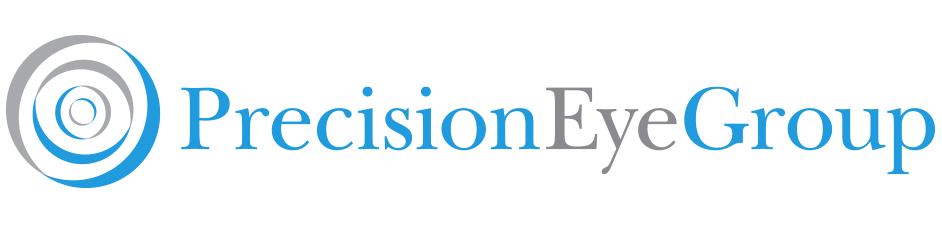 